09.04.2018 года состоялось выездное заседание Координационного совета по охране труда при Главе ЗМР на объект сельского хозяйства ООО «Тепличный комбинат «Майский». Мероприятие прошло в рамках повышения качества работы по предотвращению несчастных случаев.В целом все требования охраны и безопасности труда на объекте выполняются.  Есть небольшие недочеты в части ведения документации, которые должны быть исправлены в месячный срок.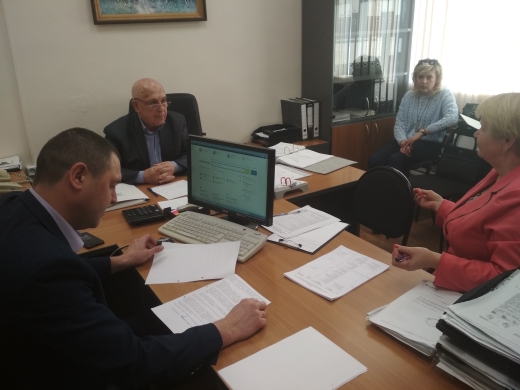 